ЗАКОНГОРОДА МОСКВЫОБ УПОЛНОМОЧЕННОМ ПО ЗАЩИТЕ ПРАВ ПРЕДПРИНИМАТЕЛЕЙВ ГОРОДЕ МОСКВЕНастоящий Закон устанавливает правовое положение, основные задачи и компетенцию Уполномоченного по защите прав предпринимателей в городе Москве.Глава 1. ОБЩИЕ ПОЛОЖЕНИЯСтатья 1. Правовой статус Уполномоченного по защите прав предпринимателей в городе Москве1. Должность Уполномоченного по защите прав предпринимателей в городе Москве (далее - Уполномоченный) является государственной должностью города Москвы, обеспечивающей гарантии государственной защиты прав и законных интересов субъектов предпринимательской деятельности и соблюдения указанных прав органами государственной власти города Москвы, территориальными органами федеральных органов исполнительной власти в городе Москве (далее - органы государственной власти), органами местного самоуправления внутригородских муниципальных образований в городе Москве (далее - органы местного самоуправления), иными органами, организациями, наделенными федеральным законом отдельными государственными или иными публичными полномочиями, должностными лицами.2. Уполномоченный осуществляет свою деятельность в границах территории города Москвы.Статья 2. Обязанности, ограничения и запреты, связанные с деятельностью Уполномоченного1. Уполномоченный обязан соблюдать ограничения и запреты, исполнять обязанности, установленные Федеральным законом от 25 декабря 2008 года N 273-ФЗ "О противодействии коррупции", другими федеральными законами, Законом города Москвы от 15 июля 2005 года N 43 "О государственных должностях города Москвы", настоящим Законом и иными законами города Москвы.2. Уполномоченный не вправе замещать государственные должности Российской Федерации, иные государственные должности города Москвы, государственные должности иных субъектов Российской Федерации, муниципальные должности, должности государственной гражданской службы, должности муниципальной службы, заниматься другой оплачиваемой деятельностью, за исключением преподавательской, научной либо иной творческой деятельности.3. Уполномоченный обязан прекратить деятельность, не совместимую с его статусом, не позднее 14 дней со дня назначения на должность.4. В своей деятельности Уполномоченный не может руководствоваться решениями политической партии или иного общественного объединения, членом которого он состоит.Статья 3. Основные задачи УполномоченногоОсновными задачами Уполномоченного являются:1) защита прав и законных интересов российских и иностранных субъектов предпринимательской деятельности на территории города Москвы;2) осуществление контроля за соблюдением прав и законных интересов субъектов предпринимательской деятельности органами государственной власти, органами местного самоуправления, иными органами, организациями, наделенными федеральным законом отдельными государственными или иными публичными полномочиями, должностными лицами;3) содействие развитию общественных институтов, ориентированных на защиту прав и законных интересов субъектов предпринимательской деятельности, включая правозащитные и просветительские некоммерческие организации и фонды;4) взаимодействие с предпринимательским сообществом, объединениями предпринимателей и иными лицами, выражающими интересы субъектов предпринимательской деятельности;5) участие в формировании и реализации государственной политики в области развития предпринимательской деятельности, защиты прав и законных интересов субъектов предпринимательской деятельности;6) содействие улучшению делового и инвестиционного климата в городе Москве.Статья 4. Правовые основы деятельности Уполномоченного1. Уполномоченный в своей деятельности руководствуется Конституцией Российской Федерации, общепризнанными принципами и нормами международного права, международными договорами Российской Федерации, Федеральным законом от 7 мая 2013 года N 78-ФЗ "Об уполномоченных по защите прав предпринимателей в Российской Федерации", другими федеральными законами и иными нормативными правовыми актами Российской Федерации, Уставом города Москвы, настоящим Законом, другими законами и иными нормативными правовыми актами города Москвы.2. Деятельность Уполномоченного дополняет формы и средства защиты прав и законных интересов субъектов предпринимательской деятельности, но не отменяет и не влечет пересмотра компетенции органов государственной власти, органов местного самоуправления, должностных лиц, обеспечивающих защиту и восстановление нарушенных прав и законных интересов субъектов предпринимательской деятельности.3. Вмешательство Уполномоченного в оперативно-разыскную, уголовно-процессуальную и судебную деятельность не допускается.Глава 2. НАЗНАЧЕНИЕ НА ДОЛЖНОСТЬ УПОЛНОМОЧЕННОГОИ ПРЕКРАЩЕНИЕ ЕГО ПОЛНОМОЧИЙСтатья 5. Назначение на должность Уполномоченного1. Уполномоченный назначается Мэром Москвы по согласованию с Уполномоченным при Президенте Российской Федерации по защите прав предпринимателей и с учетом мнения предпринимательского сообщества города Москвы сроком на пять лет.2. Уполномоченным назначается гражданин Российской Федерации, постоянно проживающий в Российской Федерации, не имеющий гражданства (подданства) иностранного государства либо вида на жительство или иного документа, подтверждающего право на постоянное проживание гражданина Российской Федерации на территории иностранного государства, и имеющий высшее образование.(в ред. Закона г. Москвы от 13.10.2021 N 20)3. Одно и то же лицо не может быть назначено на должность Уполномоченного более чем на два срока подряд.4. Решение Мэра Москвы о назначении Уполномоченного оформляется указом.5. Уполномоченный вступает в должность со дня вступления в силу указа Мэра Москвы о его назначении.Статья 6. Удостоверение Уполномоченного1. После вступления Уполномоченного в должность ему вручается удостоверение, являющееся документом, удостоверяющим его личность, полномочия и статус.2. Положение об удостоверении Уполномоченного утверждается указом Мэра Москвы.Статья 7. Прекращение полномочий Уполномоченного1. Уполномоченный продолжает исполнять свои должностные обязанности до вступления в должность нового Уполномоченного, за исключением случая досрочного прекращения полномочий.2. Полномочия Уполномоченного прекращаются досрочно по решению Мэра Москвы в случае:1) письменного заявления Уполномоченного о досрочном сложении своих полномочий;2) смерти Уполномоченного;3) неспособности Уполномоченного по состоянию здоровья или по иным причинам в течение длительного времени (не менее четырех месяцев подряд) исполнять свои обязанности;4) вступления в законную силу решения суда о признании Уполномоченного безвестно отсутствующим или объявлении его умершим;5) вступления в законную силу решения суда об ограничении дееспособности Уполномоченного либо о признании его недееспособным;6) вступления в законную силу обвинительного приговора суда в отношении Уполномоченного или постановления суда о применении к нему принудительных мер медицинского характера;7) прекращения гражданства Российской Федерации или наличия гражданства (подданства) иностранного государства либо вида на жительство или иного документа, подтверждающего право на постоянное проживание гражданина Российской Федерации на территории иностранного государства;(п. 7 в ред. Закона г. Москвы от 13.10.2021 N 20)8) - 9) утратили силу. - Закон г. Москвы от 13.10.2021 N 20;10) наделения Уполномоченного полномочиями сенатора Российской Федерации, избрания его депутатом Государственной Думы Федерального Собрания Российской Федерации, депутатом Московской городской Думы, депутатом законодательного органа иного субъекта Российской Федерации или представительного органа местного самоуправления, выборным должностным лицом иного органа государственной власти или органа местного самоуправления;(в ред. законов г. Москвы от 06.10.2021 N 19, от 28.12.2022 N 41)11) назначения Уполномоченного на государственную должность Российской Федерации, государственную должность иного субъекта Российской Федерации, иную государственную должность города Москвы, муниципальную должность, поступления Уполномоченного на государственную или муниципальную службу;12) осуществления Уполномоченным любой оплачиваемой деятельности, кроме преподавательской, научной или иной творческой деятельности;13) осуществления Уполномоченным предпринимательской деятельности индивидуально либо в форме управления (участия в управлении) коммерческой организацией;14) вхождения Уполномоченного в состав органов управления, попечительских или наблюдательных советов, иных органов иностранных некоммерческих неправительственных организаций и действующих на территории Российской Федерации их структурных подразделений;15) открытия (наличия) счетов (вкладов), хранения наличных денежных средств и ценностей в иностранных банках, расположенных за пределами территории Российской Федерации, владения и (или) пользования иностранными финансовыми инструментами Уполномоченным, его супругой и несовершеннолетними детьми;16) нарушения иных установленных федеральным законодательством и законодательством города Москвы ограничений и запретов, связанных с замещением государственной должности города Москвы;17) утраты Мэром Москвы доверия к Уполномоченному;18) упразднения должности Уполномоченного.3. Уполномоченный может быть освобожден от должности досрочно с согласия Уполномоченного при Президенте Российской Федерации по защите прав предпринимателей.4. Решение Мэра Москвы о досрочном прекращении полномочий Уполномоченного оформляется указом Мэра Москвы.5. Уполномоченный освобождается от должности со дня вступления в силу соответствующего указа Мэра Москвы.Глава 3. ДЕЯТЕЛЬНОСТЬ УПОЛНОМОЧЕННОГОСтатья 8. Право обращения к Уполномоченному1. Правом обращения к Уполномоченному с жалобой на нарушение в ходе предпринимательской деятельности их прав и законных интересов решениями, действиями или бездействием органов государственной власти, органов местного самоуправления, иных органов, организаций, наделенных федеральным законом отдельными государственными или иными публичными полномочиями, должностных лиц (далее - также жалоба) обладают:1) физические лица, зарегистрированные в городе Москве в качестве индивидуальных предпринимателей;2) юридические лица, зарегистрированные в городе Москве;3) индивидуальные предприниматели и юридические лица, осуществляющие на территории города Москвы предпринимательскую деятельность.2. Обращение к Уполномоченному с жалобой не лишает индивидуального предпринимателя или юридическое лицо, указанное в части 1 настоящей статьи, права иметь представителя для взаимодействия с Уполномоченным.Статья 9. Подача и рассмотрение Уполномоченным жалоб1. Жалобы направляются на имя Уполномоченного.2. Уполномоченный принимает и рассматривает жалобы субъектов предпринимательской деятельности на нарушение их прав и законных интересов решениями или действиями (бездействием) органов государственной власти, органов местного самоуправления, иных органов, организаций, наделенных федеральным законом отдельными государственными или иными публичными полномочиями, их должностных лиц.3. Направление субъектом предпринимательской деятельности жалобы по одному и тому же вопросу Уполномоченному, а также уполномоченному по защите прав предпринимателей в другом субъекте Российской Федерации не допускается.4. В случае если после принятия жалобы к рассмотрению Уполномоченным будет установлено, что аналогичная жалоба уже рассматривается уполномоченным по защите прав предпринимателей в другом субъекте Российской Федерации, рассмотрение ее прекращается и она возвращается обратившемуся с ней субъекту предпринимательской деятельности.5. Уполномоченный утверждает Регламент подачи и рассмотрения жалоб субъектов предпринимательской деятельности (далее - Регламент), разработанный на основе требований федерального законодательства и настоящего Закона.6. Регламент размещается (опубликовывается) на официальном сайте Уполномоченного в информационно-телекоммуникационной сети "Интернет".7. Жалобы должны отвечать требованиям, установленным федеральным законодательством, настоящим Законом и Регламентом.Статья 10. Деятельность Уполномоченного, связанная с рассмотрением жалоб1. В случае если в жалобе, поступившей на имя Уполномоченного, не указаны фамилия, имя, отчество (при наличии) либо наименование юридического лица и (или) почтовый адрес заявителя, ответ на такую жалобу не дается.2. Уполномоченный направляет заявителю мотивированный отказ в принятии жалобы к рассмотрению при наличии в жалобе почтового адреса заявителя по следующим основаниям:1) текст жалобы не поддается прочтению;2) в жалобе содержится только тот вопрос, на который заявителю неоднократно давались Уполномоченным ответы по существу в письменной форме в связи с ранее направляемыми жалобами, и при этом в указанной жалобе не приводятся новые обстоятельства или факты;3) ответ по существу поставленного в жалобе вопроса не может быть дан без разглашения сведений, составляющих государственную или иную охраняемую законом тайну.3. Уполномоченный в течение семи дней со дня поступления жалобы принимает решение:1) о принятии жалобы к рассмотрению;2) о разъяснении заявителю, если это возможно без проведения разбирательства, средств, которые тот вправе использовать для защиты своих прав и законных интересов;3) об отказе в принятии жалобы к рассмотрению.4. О своем решении Уполномоченный уведомляет заявителя в течение трех дней.5. После принятия жалобы к рассмотрению открывается дело, которому присваивается номер. Дело по данной жалобе идентифицируется по номеру и дате регистрации. Номер дела и дата его регистрации сообщаются заявителю в уведомлении о принятии его жалобы к рассмотрению.6. Корреспонденция, поступающая к Уполномоченному после ее регистрации, расписывается по открытым делам и приобщается к ним с внесением реквизитов в опись материалов конкретного дела, хранящихся в этом деле.7. Утратила силу. - Закон г. Москвы от 25.02.2015 N 2.8. В случае если в процессе изучения жалобы и прилагаемых к ней документов выяснится, что жалоба подана лицом, не указанным в статье 8 настоящего Закона, жалоба и прилагаемые к ней документы возвращаются указанному лицу. Возвращение жалобы не препятствует обращению с ней лица, указанного в статье 8 настоящего Закона, к Уполномоченному по тому же вопросу в общем порядке.Статья 11. Рассмотрение Уполномоченным жалоб по существу1. В ходе рассмотрения жалобы Уполномоченный:1) запрашивает у заявителя дополнительную информацию, документы, подлинники документов для ознакомления, письменные и устные разъяснения, дополнения, уточнения, необходимые для полного и всестороннего рассмотрения жалобы;2) запрашивает и получает от органов государственной власти, органов местного самоуправления и должностных лиц сведения, документы и материалы, необходимые для полного и всестороннего рассмотрения жалобы;3) при предъявлении удостоверения в установленном порядке посещает органы государственной власти и органы местного самоуправления, встречается с их должностными лицами для полного и всестороннего рассмотрения жалобы;4) принимает с письменного согласия заявителя участие в выездной проверке, проводимой в отношении заявителя в рамках государственного контроля (надзора) или муниципального контроля;5) информирует правоохранительные органы о фактах нарушения прав и законных интересов субъектов предпринимательской деятельности на территории города Москвы, в том числе о действиях, направленных против субъектов предпринимательской деятельности и имеющих признаки преступлений, предусмотренных Уголовным кодексом Российской Федерации;6) осуществляет иные необходимые для полного и всестороннего рассмотрения жалобы действия в рамках своей компетенции в соответствии с федеральными законами и законами города Москвы.2. Руководители и иные должностные лица органов государственной власти и органов местного самоуправления обязаны обеспечить прием Уполномоченного, направить ответ в письменной форме на обращение Уполномоченного, а также предоставить Уполномоченному запрашиваемые им сведения, документы и материалы в срок, не превышающий 15 дней со дня получения соответствующего обращения.3. По инициативе Уполномоченного могут быть созданы рабочие группы с участием представителей органов государственной власти и органов местного самоуправления для рассмотрения обращений Уполномоченного.4. При рассмотрении жалобы Уполномоченный вправе привлекать как на возмездной, так и на безвозмездной основе экспертов, способных оказать содействие в полном, всестороннем и объективном рассмотрении жалобы.5. В ходе рассмотрения жалобы Уполномоченный уведомляет заявителя о результатах реализации мер по восстановлению его нарушенных прав и законных интересов с периодичностью не реже одного раза в два месяца.6. Уполномоченный не вправе разглашать ставшие ему известными в процессе рассмотрения жалобы персональные данные, сведения о частной жизни заявителя и других лиц без их письменного согласия.Статья 12. Результаты рассмотрения жалоб УполномоченнымПо результатам рассмотрения жалобы Уполномоченный обязан выполнить одно или несколько из следующих действий:1) разъяснить заявителю вопросы, касающиеся его прав и законных интересов, в том числе форм и способов их защиты, предусмотренных федеральным законодательством и законодательством города Москвы;2) передать жалобу в орган государственной власти, орган местного самоуправления или должностному лицу, к компетенции которых относится разрешение жалобы по существу, в случае если рассмотрение жалобы не относится к компетенции Уполномоченного. Направлять жалобу на рассмотрение должностному лицу, решение или действие (бездействие) которого обжалуется, запрещается;3) обратиться в суд с заявлением о признании недействительными ненормативных правовых актов, признании незаконными решений и действий (бездействия) органов государственной власти города Москвы, органов местного самоуправления, иных органов, организаций, наделенных федеральным законом отдельными государственными или иными публичными полномочиями, должностных лиц в случае, если оспариваемые ненормативный правовой акт, решение и действие (бездействие) не соответствуют закону или иному нормативному правовому акту и нарушают права и законные интересы субъектов предпринимательской деятельности в сфере предпринимательской деятельности, незаконно возлагают на них какие-либо обязанности, создают иные препятствия для осуществления предпринимательской деятельности;4) направить в орган государственной власти, орган местного самоуправления, иной орган или организацию, наделенные федеральным законом отдельными государственными или иными публичными полномочиями, обращение о привлечении конкретных должностных лиц или служащих (работников) этих органов или организаций, виновных в нарушении прав и законных интересов субъектов предпринимательской деятельности, к дисциплинарной, административной или уголовной ответственности;5) направить в орган государственной власти, орган местного самоуправления, иной орган или организацию, наделенные федеральным законом отдельными государственными или иными публичными полномочиями, рекомендации по принятию необходимых мер в целях восстановления нарушенных прав и законных интересов субъектов предпринимательской деятельности и предотвращению подобных нарушений в дальнейшем.Статья 13. Взаимодействие Уполномоченного с органами государственной власти и органами местного самоуправления, должностными лицами1. Уполномоченный в рамках своей компетенции осуществляет взаимодействие с органами государственной власти, органами местного самоуправления, полномочным представителем Президента Российской Федерации в Центральном федеральном округе, Уполномоченным при Президенте Российской Федерации по защите прав предпринимателей и иными должностными лицами.2. Уполномоченный вправе:1) направлять в органы государственной власти города Москвы, органы местного самоуправления мотивированные предложения о принятии нормативных правовых актов (о внесении изменений в нормативные правовые акты или признании их утратившими силу), относящихся к сфере его деятельности;2) направлять Мэру Москвы мотивированные предложения об отмене или о приостановлении действия актов органов исполнительной власти города Москвы;3) участвовать в разработке и обсуждении проектов законов и иных нормативных правовых актов города Москвы, касающихся предпринимательской деятельности, готовить заключения по результатам рассмотрения указанных проектов;4) в установленном порядке участвовать в заседаниях Московской городской Думы, ее комиссий и рабочих групп, заседаниях Правительства Москвы, коллегиальных совещательных органов при органах исполнительной власти города Москвы по вопросам защиты прав и законных интересов субъектов предпринимательской деятельности;5) обращаться к должностным лицам органов государственной власти, органов местного самоуправления по иным вопросам, связанным с осуществлением своих полномочий.Статья 14. Ежегодный доклад Уполномоченного1. Уполномоченный подотчетен Мэру Москвы.2. По окончании календарного года Уполномоченный направляет Мэру Москвы доклад о результатах своей деятельности за истекший период, содержащий в том числе оценку условий осуществления предпринимательской деятельности в городе Москве, а также предложения о совершенствовании правового положения субъектов предпринимательской деятельности.3. Ежегодный доклад Уполномоченного направляется Уполномоченному при Президенте Российской Федерации по защите прав предпринимателей, в Московскую городскую Думу, а также иным должностным лицам по списку, утвержденному Мэром Москвы.4. Ежегодный доклад Уполномоченного подлежит размещению (опубликованию) на официальном сайте Уполномоченного в информационно-телекоммуникационной сети "Интернет".Глава 4. ОРГАНИЗАЦИЯ ДЕЯТЕЛЬНОСТИ УПОЛНОМОЧЕННОГОСтатья 15. Обеспечение деятельности Уполномоченного1. Материально-техническое и организационно-хозяйственное обеспечение деятельности Уполномоченного и его аппарата осуществляет Управление делами Мэра и Правительства Москвы.2. Правовое, научно-аналитическое, информационно-справочное обеспечение деятельности Уполномоченного осуществляет его аппарат.3. Помещение для размещения Уполномоченного и его аппарата предоставляется Правительством Москвы в соответствии с федеральным законодательством и правовыми актами города Москвы.Статья 16. Финансовое обеспечение деятельности Уполномоченного1. Финансовое обеспечение деятельности Уполномоченного, его аппарата и экспертов, привлекаемых на возмездной основе, осуществляется за счет средств бюджета города Москвы. Средства на эти цели предусматриваются отдельной строкой в бюджете города Москвы.2. Денежное содержание государственных гражданских служащих в аппарате Уполномоченного устанавливается на уровне денежного содержания государственных гражданских служащих в Аппарате Мэра и Правительства Москвы.3. Оплата труда лиц, замещающих в аппарате Уполномоченного должности, не отнесенные к должностям государственной гражданской службы города Москвы, производится в размерах, установленных для соответствующих работников органов исполнительной власти города Москвы.Статья 17. Совещательные органы при Уполномоченном1. Для согласования и разработки мер по защите прав и законных интересов субъектов предпринимательской деятельности из числа лиц, обладающих необходимыми познаниями в данной деятельности, а также авторитетом среди предпринимательского сообщества, на общественных началах создается Общественный совет при Уполномоченном.2. Положение об Общественном совете, его количественный и персональный состав утверждаются Уполномоченным.3. Уполномоченный вправе создавать иные экспертные, консультативные советы, рабочие группы и другие совещательные органы, действующие на общественных началах, и привлекать для участия в их деятельности представителей органов государственной власти, органов местного самоуправления, предпринимательского сообщества, общественных организаций.Статья 18. Информация о деятельности УполномоченногоИнформация о деятельности Уполномоченного размещается на официальном сайте Уполномоченного в информационно-телекоммуникационной сети "Интернет".Мэр МосквыС.С. СобянинМосква, Московская городская Дума30 октября 2013 годаN 56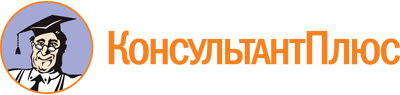 Закон г. Москвы от 30.10.2013 N 56
(ред. от 28.12.2022)
"Об Уполномоченном по защите прав предпринимателей в городе Москве"Документ предоставлен КонсультантПлюс

www.consultant.ru

Дата сохранения: 11.06.2023
 30 октября 2013 годаN 56Список изменяющих документов(в ред. законов г. Москвы от 25.02.2015 N 2, от 06.10.2021 N 19,от 13.10.2021 N 20, от 28.12.2022 N 41)